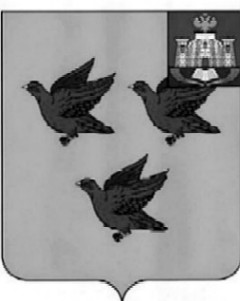 РОССИЙСКАЯ ФЕДЕРАЦИЯОРЛОВСКАЯ ОБЛАСТЬАДМИНИСТРАЦИЯ ГОРОДА ЛИВНЫПОСТАНОВЛЕНИЕ26 июля 2016 г. 					                                            № 100г. ЛивныВ соответствии со статьей 33 Федерального закона от 2 марта 2007 года №25-ФЗ «О муниципальной службе в Российской Федерации» администрация города Ливны п о с т а н о в л я е т:1. Внести в приложение 1 к постановлению администрации города Ливны от 6 мая 2013 года N 21 «Об утверждении положений о резерве управленческих кадров города Ливны Орловской области и о комиссии по формированию и подготовке резерва управленческих кадров города Ливны Орловской области» изменения, изложив пункт 1.6 в следующей редакции: «1.6. Резерв формируется сроком на 5 лет.».2. Начальнику отдела документационного и хозяйственного обеспечения (Кофанова Л.И.) опубликовать в газете «Ливенский вестник» настоящее      постановление.3. И.о. начальника отдела информационных технологий (Дешин А.В.) разместить на официальном сайте администрации города настоящее постановление.4. Контроль за выполнением настоящего постановления оставляю за собой.Исполняющий обязанностиглавы города Ливны								 Н.В. ЗлобинО внесении изменений в постановление  администрации города Ливны от 6 мая    2013 года № 21 «Об утверждении положений о резерве управленческих кадров города Ливны Орловской области и о комиссии по формированию и подготовке резерва управленческих кадров города Ливны     Орловской области»